                                                                                           დამტკიცებულია:შპს საზოგადოებრივი კოლეჯის Natali Academyდირექტორის 2023 წლის 2 აგვისტოს N61 ბრძანებით შპს საზოგადოებრივი კოლეჯიNatali Academy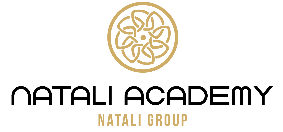 პირველადი გადაუდებელი დახმარების აღმოჩენის წესითბილისი 2023 მუხლი 1. პირველადი გადაუდებელი დახმარების აღმოჩენა 1.1. აკადემიაში პირველადი გადაუდებელი   დახმარების აღმოჩენისათვის გადამზადებულია ადმინისტრაციის  თანამშრომლები. თითოეულ გადამზადებულ თანამშრომელზე ნაწილდება პასუხისმგებლობა, რომელიც ითვალისწინებ პირველადი გადაუდებელი დახმარების აღმოჩენისათვის  აუცილებელი  ზომების  გატარებას. 1.2. აკადემია უზრუნველყოფილია პირველადი გადაუდებელი დახმარების აღმოჩენისათვის აუცილებელი სამედიცინო ინვენტარით.  1.3. აკადემიაში პროფესიული სტუდენტებისთვის/ მსმენელებისთვის და პერსონალისათვის თვალსაჩინო ადგილას გამოკრულია - პასუხისმგებელი პირების საკონტაქტო ნომრები.1.4. სატელეფონო შეტყობინებას პროფესიული სტუდენტის/მსმენელის შეუძლოდ ყოფნის თაობაზე ახორციელებს აუდიტორიაში მყოფი პროფესიული მასწავლებელი ან მისი დავალებით რომელიმე პროფესიული სტუდენტი/მსმენელი. 1.5. პირველადი გადაუდებელი დახმარების აღმოჩენის   საჭიროებისას, რომელიც  სცილდება - პასუხისმგებელი პირის ადგილზე შესაძლებლობის ფარგლებს,  მის  მიერ  გამოძახებული  იქნება  სასწრაფო  სამედიცინო დახმარება და გატარდება შესაბამისი ზომები. მუხლი 2. დასკვნითი დებულებანი 2.1. წინამდებარე წესში ცვლილებები და დამატებები შედის აკადემიის დირექტორის მიერ გამოცემული ადმინისტრაციულ-სამართლებრივი აქტის საფუძველზე.